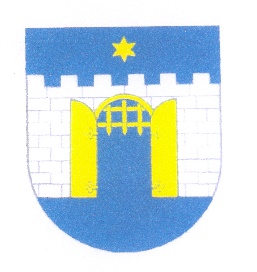 OBEC   PREDMIER___________________________________________________________________________Č.j.:  271/2023                  	                                             V Predmieri, dňa  07.11.2023O Z N A M      V zmysle § 6 ods. 3 zákona č. 24/2006 Z.z. o posudzovaní vplyvov na životné prostredie a o zmene a doplnení niektorých zákonov oznamujeme občanom, že Oznámenie o strategickom dokumente „ Zmeny a Doplnky č. 3 Územného plánu obce Maršová - Rašov“, ktorého obstarávateľom je Obec Maršová - Rašov,   Obec Maršová – Rašov, Maršová – Rašov 2, 013 51 Predmier je k nahliadnutiu na Obecnom úrade v Predmieri a  zverejnené  na internetovej stránke http://www.enviroportal.sk/sk/eia/detail/zmeny-doplnky-c-3-upn-o-marsova-rasov.     Verejnosť môže doručiť písomné stanovisko na Okresný úrad Bytča, odbor starostlivosti o životné prostredie do 15 dní odo dňa, keď bolo oznámenie zverejnené.Vyvesené: 07.11.2023_________________________________________________________________________________Obecný úrad					DIČ: 20 20 618 534	IČO: 	321 567	013 51  PREDMIER 169				 			Účet: 	925828-432/0200tel./fax :	041/5573 181e-mail :	obecnyurad@predmier.skwww.predmier.sk